9:00 am 	The Commission will hear a request for a conditional use permit filed by Lance & Ashley Houweling seeking a two-lot residential subdivision. 9:30 am	The Commission will hear a request for a conditional permit filed by Ryan Robertson seeking to establish a single family residence in an Agricultural zone. 10:00 am	The Commission will hear a request for a conditional permit filed by Rod Fivecoat Auctions & Tami Dunlap seeking to establish an online auction business in a multiuse zone.10:30 am  	Administrative matters, and follow-up to rezoning discussion 12:00 pm 	Recess for Lunch1:00 pm	The Commission will hear a request for a conditional use permit filed by Hepton Livestock, LLC & Day Ridge, LLC on behalf of Wilson Creek Cattle Feeders seeing to expand from 15,000 head to 30,000 head. The Commission will adjourn when the day’s business is finished. Any person needing special accommodations to participate in the above-noticed meeting should contact the planning and zoning office at least seven days prior to the meeting. Copies of the applications for the proposed projects are available for review in the planning and zoning office. For additional information, please contact planning staff at 495-2095 ext. 2, Owyhee County Annex Building, 17069 Basey St., Murphy, Idaho 83650.AGENDA OWYHEE COUNTY PLANNING & ZONING 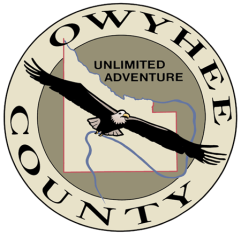 August 23, 2017
Connie Brandau – Chair  
Scott Jensen – Vice ChairChad Nettleton – Commissioner Bob Thomas – CommissionerRich Curtis – Commissioner 17069 Basey St., Murphy, ID 83650